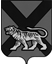 ТЕРРИТОРИАЛЬНАЯ ИЗБИРАТЕЛЬНАЯ КОМИССИЯАНУЧИНСКОГО РАЙОНАР Е Ш Е Н И Е27.11.2018 г.			с. Анучино	                              404/66В соответствии со статьей 66 Федерального закона  «Об основных гарантиях избирательных прав и права на участие в референдуме граждан Российской Федерации», статьёй 77 Избирательного  кодекса  Приморского  края, территориальная избирательная комиссия Анучинского районаРЕШИЛА:1. Определить участковым избирательным комиссиям избирательных участков №№ 101-128 количество переносных ящиков для голосования, предназначенных для проведения досрочного голосования отдельных групп избирателей и голосования вне помещения на повторных выборах Губернатора Приморского края, назначенных на 16 декабря 2018 года,  изложив приложение № 1 в новой редакции.2. Данное решение довести до сведения участковых избирательных комиссий.Председатель комиссии                                                      О.Г. ДядюкСекретарь комиссии                                                             Н.В. Леонова                                                                                                Приложение № 1                                                                                                              к решению территориальной                                                                                                                    избирательной комиссии                                                                                                                        Анучинского района                                                                                                                 от .27.11. 2018 г.  № 404//66Количество переносных ящиков для голосования,предназначенных для проведения досрочного голосованияи голосования вне помещения на повторных выборах Губернатора Приморского края, назначенных на 16 декабря 2018годаО внесении изменений в решение территориальной избирательной комиссии Анучинского района  от 02.11.2018 года № 397/64 «О распределении переносных ящиков для голосования, предназначенных для проведения досрочного голосования и голосования вне помещения на повторных выборах Губернатора Приморского края, назначенных на 16 декабря 2018 года»№ п/п№ УИККоличество переносных ящиков1231Участковая избирательная комиссия избирательного участка № 10122Участковая избирательная комиссия избирательного участка №10223Участковая избирательная комиссия избирательного участка № 10324Участковая избирательная комиссия избирательного участка № 10425Участковая избирательная комиссия избирательного участка № 10516Участковая избирательная комиссия избирательного участка № 10627Участковая избирательная комиссия избирательного участка № 10728Участковая избирательная комиссия избирательного участка № 10819Участковая избирательная комиссия избирательного участка № 109110Участковая избирательная комиссия избирательного участка № 110211Участковая избирательная комиссия избирательного участка № 111112Участковая избирательная комиссия избирательного участка № 112113Участковая избирательная комиссия избирательного участка № 113114Участковая избирательная комиссия избирательного участка № 114215Участковая избирательная комиссия избирательного участка № 115116Участковая избирательная комиссия избирательного участка № 116217Участковая избирательная комиссия избирательного участка № 117118Участковая избирательная комиссия избирательного участка № 118119Участковая избирательная комиссия избирательного участка № 119120Участковая избирательная комиссия избирательного участка №120121Участковая избирательная комиссия избирательного участка №121122Участковая избирательная комиссия избирательного участка №122223Участковая избирательная комиссия избирательного участка №123224Участковая избирательная комиссия избирательного участка № 124225Участковая избирательная комиссия избирательного участка № 125326Участковая избирательная комиссия избирательного участка № 126327Участковая избирательная комиссия избирательного участка № 127128Участковая избирательная комиссия избирательного участка № 1282